Тема недели: «Весна. Прилет птиц»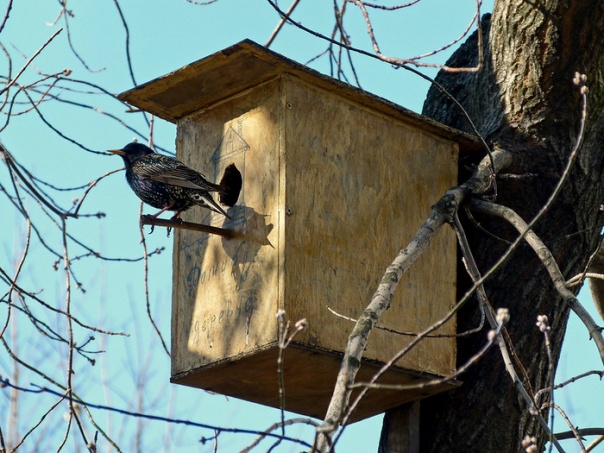 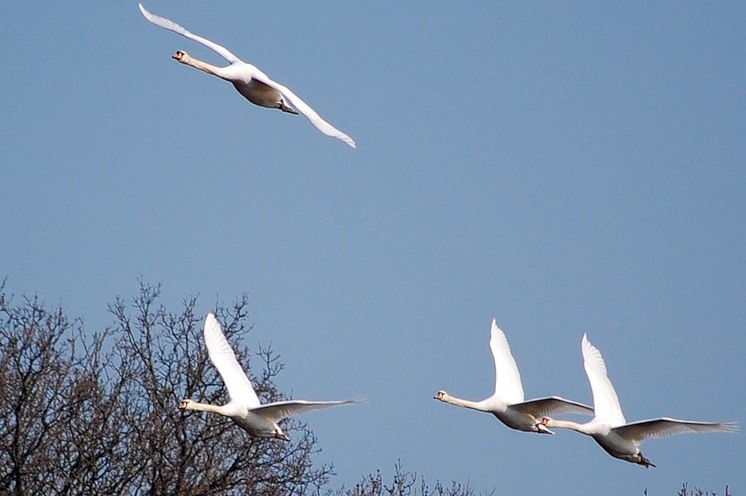 Цель: Обобщить знания детей о перелетных птицах. Закрепить представления о том, что в природе нет «ненужных» созданий, в ней все целесообразно, все находится в великом равновесии: вредные с нашей точки зрения насекомые являются пищей для птиц и некоторых животных, которые. В свою очередь, играют определенную роль в эволюции планеты. Развивать умение строить причинно-следственные связи. Учить строить высказывание типа рассуждений. Учить понимать образный смысл загадок. 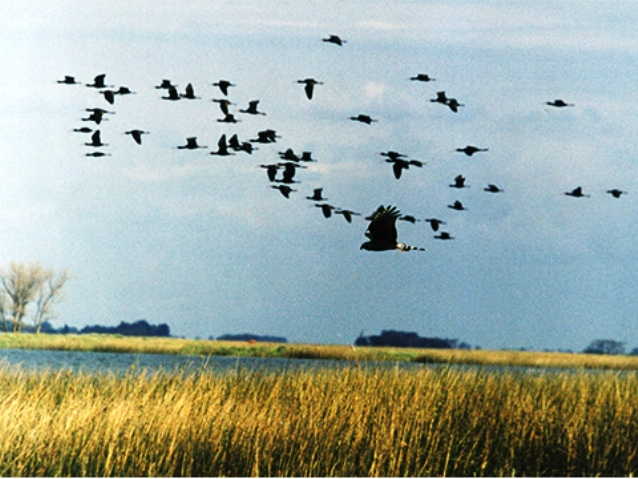 Расскажите детям! Перелетные птицы летом живут у нас, выводят птенцов, а с наступлением холодов улетают на всю зиму в жаркие страны, чтоб весной вернуться в родные места.Места гнездовий, зимовий и маршруты пути у большинства птиц постоянные и с годами не меняются. Весной они возвращаются в те же места, где вывелись или гнездились в прошлом году.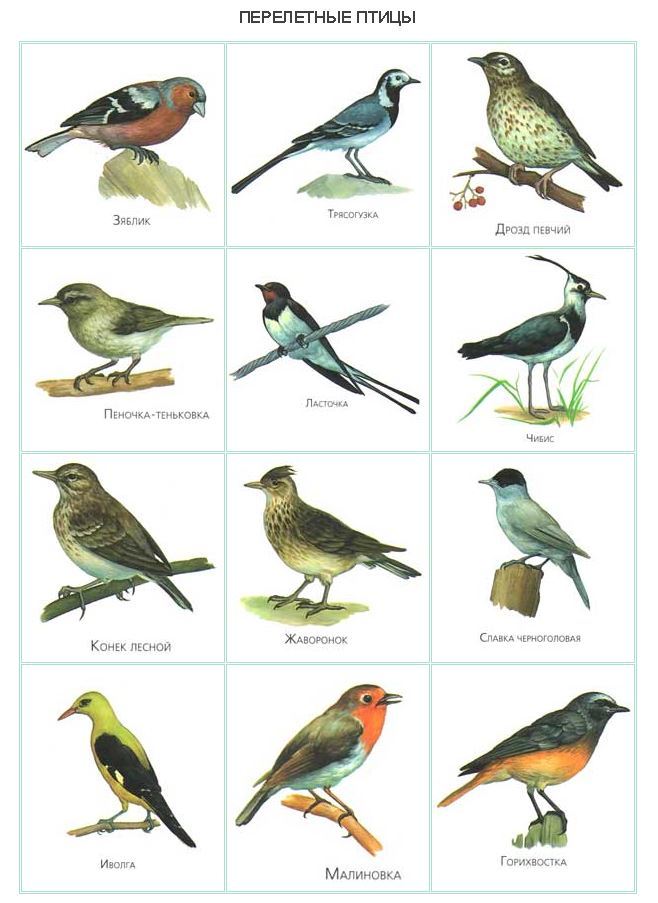 Рассмотрите рисунки и попробуйте догадаться, почему многие птицы улетают на зиму в теплые края.Куда же улетают птицы?Ученые выяснили, что улетают они в тропическую Африку.Поиграйте с детьми! 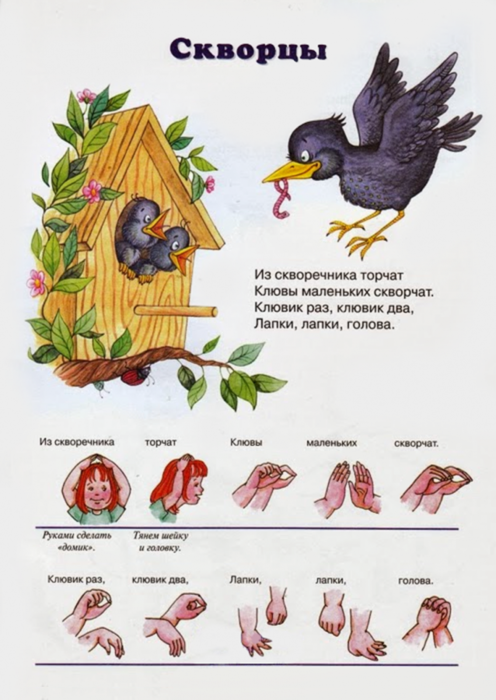 Загадайте детям загадки! На шесте - дворец,Во дворце - певец.(Скворец)Черный, проворный,Кричит "крак" -Червякам враг.(Грач)Так важно она по болоту шагает!И живность болотная прочь убегает.Ведь если лягушка укрыться не сможет,То этой лягушке никто не поможет.(Цапля)Кто без ног и без свирелиЛучше всех выводит трели,Голосистее, нежней?Кто же это?(Соловей)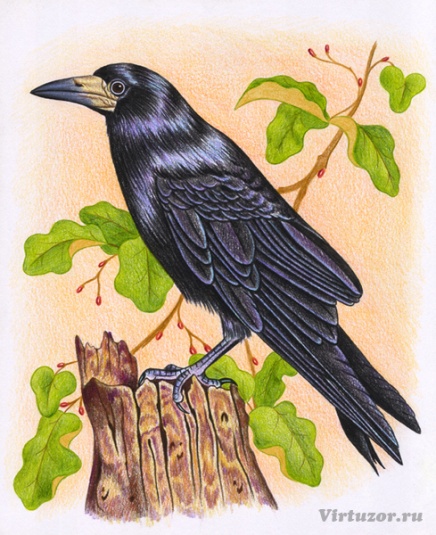 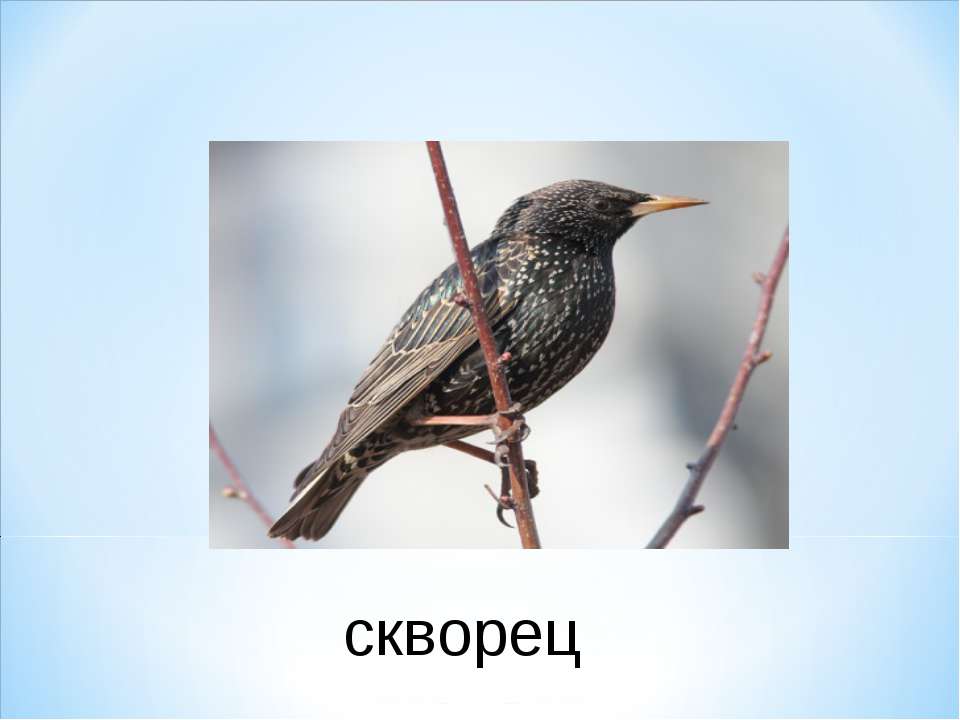 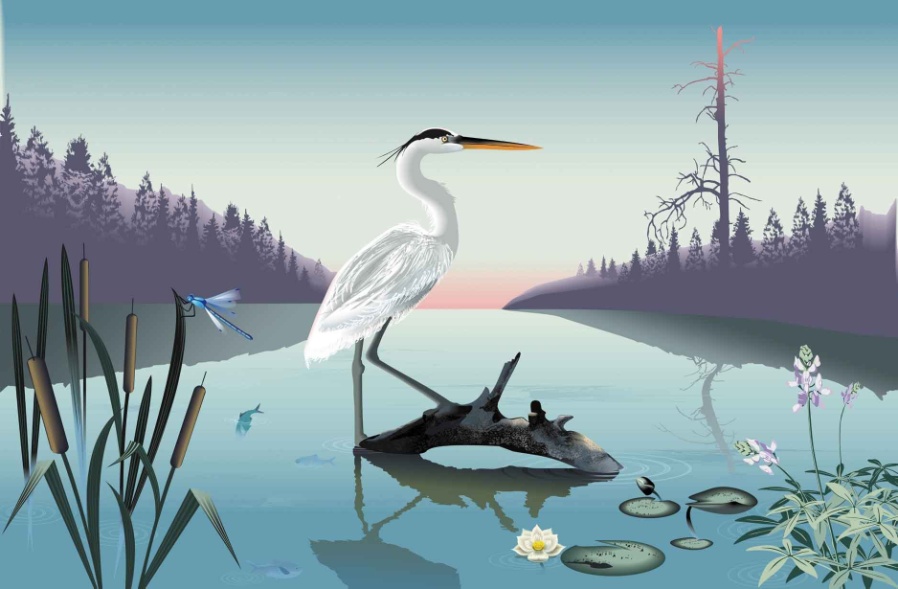 